TAIWAN EXPO 2018 in VietnamGIAO THƯƠNG SẢN PHẨM NGÀNH MÔI TRƯỜNGĐÀI LOAN – VIỆT NAM 2018Thời gian: Từ 9h00  - 17h00, Ngày 26/07/2018 (Thứ Năm)Địa điểm: Tầng trệt A2 Lobby (hội trường họp ngay kế lối vào cổng A2)Trung tâm triển lãm SECC799 Nguyễn Văn Linh, Tân Phú, Quận 7, Hồ Chí MinhDANH SÁCH DOANH NGHIỆP VÀ SẢN PHẨMRất hân hạnh được đón tiếp Quý khách tại sự kiện!Mọi chi tiết vui lòng liên hệ:MẪU ĐĂNG KÝMẪU ĐĂNG KÝMẪU ĐĂNG KÝMẪU ĐĂNG KÝMẪU ĐĂNG KÝMẪU ĐĂNG KÝMẪU ĐĂNG KÝTên công tyĐịa chỉTên người tham dự□Mr. □Ms.  Chức vụTEL(ex: 84-28-39390837)FAX(ex: 84-28-39390837)Di độngEmailWebsiteThời gian tham dựJuly 26 (Thu.) □ 09:00-12:00 □13:00-17:00July 26 (Thu.) □ 09:00-12:00 □13:00-17:00July 26 (Thu.) □ 09:00-12:00 □13:00-17:00July 26 (Thu.) □ 09:00-12:00 □13:00-17:00July 26 (Thu.) □ 09:00-12:00 □13:00-17:00July 26 (Thu.) □ 09:00-12:00 □13:00-17:00Xin đánh dấu (  )  vào danh sách dưới để chọn những công ty cần gặp:  (Có thể đánh dấu nhiều lựa chọn)Xin đánh dấu (  )  vào danh sách dưới để chọn những công ty cần gặp:  (Có thể đánh dấu nhiều lựa chọn)Xin đánh dấu (  )  vào danh sách dưới để chọn những công ty cần gặp:  (Có thể đánh dấu nhiều lựa chọn)Xin đánh dấu (  )  vào danh sách dưới để chọn những công ty cần gặp:  (Có thể đánh dấu nhiều lựa chọn)Xin đánh dấu (  )  vào danh sách dưới để chọn những công ty cần gặp:  (Có thể đánh dấu nhiều lựa chọn)Xin đánh dấu (  )  vào danh sách dưới để chọn những công ty cần gặp:  (Có thể đánh dấu nhiều lựa chọn)Xin đánh dấu (  )  vào danh sách dưới để chọn những công ty cần gặp:  (Có thể đánh dấu nhiều lựa chọn)THIẾT BỊ công nghệ MÔI TRƯỜNG / Environmental EquipmentTHIẾT BỊ công nghệ MÔI TRƯỜNG / Environmental EquipmentTHIẾT BỊ công nghệ MÔI TRƯỜNG / Environmental EquipmentTHIẾT BỊ công nghệ MÔI TRƯỜNG / Environmental EquipmentTHIẾT BỊ công nghệ MÔI TRƯỜNG / Environmental EquipmentTHIẾT BỊ công nghệ MÔI TRƯỜNG / Environmental EquipmentTHIẾT BỊ công nghệ MÔI TRƯỜNG / Environmental EquipmentTHIẾT BỊ công nghệ MÔI TRƯỜNG / Environmental EquipmentNOCompany NameBrandProductsSản phẩmWebsiteBooth( )1*CLOUDPARD SUISO COMPANY LIMITEDStrongly recommend – only 26/7SHINE H2Thiết bị tạo khí hydro cho nước (có thể gắn cho bình nước lọc/máy lọc nước)http://www.clpsuiso.comA2 Lobby2*ETOUCH INNOVATION CO., LTD.Strongly recommend – only 26/7FPC: golf tee,plant pot,floor mat,slippers,egg packaging,car mat,yoga mat,benchSơ sinh sợi tổng hợp (FPC): dùng trong Golf Tee, chậu nhựa cây cảnh, thảm sàn, dép đi trong nhà / giày bãi biển, hộp trứng, thảm xe, thảm yoga, ghế ngoài trời công viên=>Chuyển giao công nghệ=>Thu mua phế liệu công nghiệp=>Hợp tác đầu tưwww.etouchic.comA2 Lobby 3*ECOTECH SOLUTIONS INC.Strongly recommend – only 26/7ECOTECH SOLUTIONSTurnkey projects/ resources recycling plants/ equipment for waste appliance, waste automobile, waste lighting tube, etc. Plastics sorting system. Automotive manufacturing equipment for home applianceLà nhà máy tái chế : Phế liệu điện gia dụng, phế liệu xe cộ, phế liệu đèn chiếu sáng và các chất thải từ nhà máy; Phân loại nhựa; thiết bị tự động hóa sản xuất điện gia dụng=>Tìm đối tác tái chế / nhà nhập khẩu, phân phối sp tái chếwww.ecotechsolu.comA2 Lobby/#1114*HYDRON INNOVATION INC.Strongly recommend – only 26/7ecAOP, ecAirWater Treatment Systems (Electrochemical Advanced Oxidation Processes), Air Purifier (ecAir)Hệ thống/thiết bị xử lý nước thải (Chương trình Oxy hóa điện hóa, ecAOP)
Hệ thống xử lý ô nhiễm không khí (ecAir)www.hydron-inno.com.twA2 Lobby / #1255*SUN MINES ELECTRICS CO., LTD.Strongly recommend – only 26/7blower, aerator, diffuserThiết bị xử lý nước thải: thổi khí, bộ khuyếch tán, SOLAR CIGS Hệ thống bơm năng lượng mặt trời , hệ thống xử lý nước thảihttp://www.blowtac.com.twA2 Lobby/#1286*NON-STONE CO., LTD.Strongly recommend – only 26/7IP66 Electrical EnclosuresHộp điều khiển điện (nhiều kích thước)http://www.nonstone.comA2 Lobby/#3177*DOKIN MOTORS CO., LTD.Strongly recommend – only 26/7DOKINREAR LOADER TRUCKSXe tải chở rác nén khí nén điện,Xe chở rác
Nhà vệ sinh di động
Máng xói hai chiềuĐịnh vị tủ nén loại kín
Xe khôi phục tài nguyênhttp://dokin.com.tw/A2 Lobby / #1218TECHOME TECHNOLOGY CO., LTD.Biomimicry cement additive, Waterproof cement agentPhụ gia xi măng sinh học, chất chống thấm nước trong xi măngwww.techome.com.tw#1059GET GREEN ENERGY CORP., LTD.SIO2, BELLAEAU H2 Water, Enair insulationSIO2 silica ,
Nước BELLAEAU H2 
chất cách nhiệt Enairwww.getw greenenergy.com#20710NATIONAL CHIAO TUNG UNIVERSITYPM2.5/Nano-Particle Sampling System, PM2.5 & Amnient Air Monitor System, Indoor Air Quality DetectorTổ hợp nghiên cứu công nghệ giám sát và kiểm soát PM2.5 và hạt nano: NMCI, PPWD, PPWD-IC & IAQ-Prohttp://pm25.nctu.edu.tw/m ain.phpwww.ma-analyzers.com#11411TOPAPEX OPTRONICS TECHNOLOGY CO., LTD.NANOPLUSTECHNANOPLUS TECHVật liệu nano
Vật liệu phóng xạ
Xử lý môi trường
Ứng dụng laser
OHTrusthttp://www.nanoplustech. com/#11012CROWN TECH ENGINEERING
CORPORATIONAir pollution control system for dust, VOC, odor, SOx and Nox removal, such as baghouse, UVC photo catalyst reactor, FGD for dry, semi-dry and wet type, SNCR and SCR deNOx system solid waste incinerator for industry and hazardous waste.Hệ thống kiểm soát ô nhiễm không khí do bụi, loại bỏ SOx và Nox, VOC, mùi hôi trong nhà kho
Lò phản ứng xúc tác quang hóa UVC, FGD cho loại khô, bán khô và ướt, 
lò đốt chất thải rắn của hệ thống SNCR và SCR deNOx cho chất thải công nghiệp và chất thải nguy hại.www.crown-tech.com.tw#10613*WAYYEN ENTERPRISE LTD.Strongly recommend – only 26/7Forwood moulded pallet, Microbial and biochar fertilizer, Bamboo carbon functional food1. Pallete đúc khuôn cho gỗ
2. Phân bón vi sinh và than sinh học
3. Thực phẩm chức năng than trewww.taiwantrade.com.tw/ wayyenA2 Lobby/ #10914*ZIG SHENG INDUSTRIAL CO., LTDStrongly recommend – only 26/7Continuous membrane filter, Hollow fiber cartridge filterBộ lọc màng công nghiệp, bộ lọc nước uốngwww.zigsheng.comA2 Lobby/ #10015*ORIENTAL GREEN  ENERGY TECHNOLOGU INC.,Strongly recommend – only 26/7CERO Wood , Dresden Sheet, Green Symbiotic MaterialKÍNH THỦY TINH XANH CÁCH ÂM/CHẶN ÁNH SÁNG TRỰC TIẾP THÂN THIỆN MÔI TRƯỜNGwww.oriental-dg.com.twA2 Lobby/ #20516QUEEN YUN GREEN POWEREnergy saving brickGạch tiết kiệm năng lượnghttp://www.queenyun.com .tw/index.html#10717HENGS TECHNOLOGY CO.,LTDSolar power plant, Solar street light, Energy storage systemKính quan sát, phân tích khí phân biệt nhanh FTIR xách tay (Close Cell), Nitơ dioxide màn hình, Máy phân tích thủy ngân xách tay, Đầu dò chất lượng không khí trong nhà, Máy phân tích Biphenyl PCB Polychlorinatewww.hengs.com#102 #10418LE&DER CO., LTD.SeeAirIndoor Air Quality DeviceThiết bị kiểm tra chất lượng không khí trong nhàwww.leder.com.tw#11619NAN YANG CHEMICAL CO., LTD.Eco-mesh materials, DRWT-deep root watering tube, green infrastructure (RCMw rainwater conservation module, sub-irrigated raised beds green roof, square mesh piper vertical vegetation living wallVật liệu lưới sinh thái, ống tưới gốc sâu DRWT, cơ sở hạ tầng xanh (mô-đun bảo tồn nước mưa RCM, các tầng được tưới nước dưới tán cây xanh, tường sống thực vật có đường kính lưới vuôngwww.southsun.com.tw#20320*ACCUSENSING TECHNOLOGY CO.,LTDStrongly recommend – only 26/7ACCUSENSINGRapid Detecting System for Arsenic in Water, Rapid Analysis System for Heavy Metals in WaterHệ thống phát hiện nhanh Arsenic trong nướcHệ thống phân tích nhanh kim loại nặng trong nướcA2 Lobby/ #12721FOREST WATER ENVIRONMENTAL ENGINEERING CO., LTD.Environmental Engineering, Sewage treatment, Wastewater treatment, Sludge treatmentKỹ thuật môi trường
Xử lý nước thải
Xử lý bùn thảihttp://www.mfw.com.tw/#12322*WATER POWER TECHNOLOGY CORPStrongly recommend – only 26/7Food grade filter pressMáy sấy trục vít, Đơn vị định lượng, Đồ uống thực phẩm, Bộ lọc độ sâuwww.waterpower.com.twA2 Lobby/ #10123Taiwan Association for Aerosol ResearchAerosol and Air Quality ResearchTạp chí SCI quốc tếhttp://www.taar.org.tw/#12924CPC CORPORATION TAIWAN Taiwanese Red Seaweeds, High Performance Bio Polyurethane, Eco-friendly Plasticizer1. Rong biển đỏ của Đài Loan
2. Vật liệu chống thâm PU sinh học hiệu suất cao
3. Chất làm dẻo thân thiện với môi trường#21125TAI & CHYUN ASSOCIATES INDUSTRIES INC.ESP (electrostatic precipitator) products and experience sharingSản phẩm ESP (chất kết tủa tĩnh điện) và chia sẻ kinh nghiệmhttp://www.taichyun.com.t w/#21526WEAHTERRISK EXPLORE INC.Taiwan Total Lightning Network, Weather Economics and Big Data, Weather Forecast Total SolutionTổng mạng lưới sét Đài Loan
Kinh tế thời tiết và dữ liệu lớn
Tổng giải pháp Dự báo thời tiếtwww.weatherrisk.com#11727*SHIAU SUNG ENVIRONMWNT CO.,LTDStrongly recommend – only 26/7Restaurant odor control equipment, Bag House, Filter Bag, Air Pollution Control Equiment1. Thiết bị kiểm soát mùi nhà hàng
2. Túi nhà
3. Túi lọc
4. Thiết bị quản lý ô nhiễm không khíwww.sse.twA2 Lobby/ #13128*SHIFTREWATER ENVIRONMENTAL TECHNOLOGY BUSINESS CO., LTD.Strongly recommend – only 26/7SHIFTREWATERWastewater treatment & reuse equipment, Air pollution control equipment & technologies, Waste resourcerelated technologies, Mechanical equipment and components, Environmental chemical reagent1. Thiết bị tái sử dụng và xử lý nước thải
2. Thiết bị và công nghệ kiểm soát ô nhiễm không khí
3. Công nghệ tái chế chất thải
4. Thiết bị cơ khí và linh kiện
5. Thuốc thử hóa học môi trườnghttps://www.facebook.co m/shiftrewater/A2 Lobby/ #11929*FOUNTAIN TECH CORP.Strongly recommend – only 26/7Industrialization of Circular economy, zero emission system, complete EPC turnkey export: Inorganic waste into new materials remanufacturing system, The organic waste into hydrogen-generating systemCông nghiệp hóa nền kinh tế Thông tư, hệ thống phát thải bằng không, hoàn thành xuất khẩu chìa khóa trao tay EPC. 1. Chất thải vô cơ thành hệ thống tái chế vật liệu mới 2. Chất thải hữu cơ thành hệ thống tạo hydrowww.ecopanel.com.twA2 Lobby/ #10330*FORTELICE INTERNATIONAL CO.,LTDStrongly recommend – only 26/7machine shopIn-situ Gas and Aerosol Compositions monitor, Pre-concentration Equipments for Organics in Large Volume Water SamplesMàn hình thành phần khí và aerosol tại chỗ
Thiết bị tập trung trước cho các chất hữu cơ trong các mẫu nước có khối lượng lớnwww.machinew shop.com.twA2 Lobby/ #11531CHINA ACTIVATED CARBON INDUSTRIES LTD.Pellet activated carbon, coconuts shell activated carbon, spherical activated carbon, carbonization stove, activated carbon plant machineryPellet than hoạt tính, dừa vỏ than hoạt tính, than hoạt tính hình cầu, bếp cacbon hóa, than hoạt tính máy móc thiết bịwww.carbon.com.tw#201 32SPARKLER FAR EAST LTDSewage Treatment System, Municipal Solid Waste Treatment System, Organic Sludge Treatment System and Organic Solid Waste Treatment System, Industrial Sludge Reduced Treatment System. Residual and Rendering Treatment SystemHệ thống xử lý nước thải, hệ thống xử lý rác sinh hoạt thải đô thị, Hệ thống xử lý chất thải rắn hữu cơ và bùn hữu cơ, hệ thống xử lý giàm bùn thải công nghiệp, hệ thống xử lý chất thải của nhà máy thực phẩm và xưởng sản xuất thịtwww.spk.com.tw#10333ADD STONE COATINGWater-base coating system, Stone coating, Faux stone panelSơn nước, chất liệu sơn phủ dạng đá, tường phủ dạng đáwww.aberdeco.com#20034AUTOTRONIC ENTERPRISE CO., LTD.Air Quality Sensor, Air quality monitoring deviceThiết bị đo lường chất lượng không khí, sản phẩm giám sát chất lượng không khíhttp://www.aecl.com.tw/#20035ETERBRIGHT SOLAR CORPORATIONCIGS Solar Module, CIGS Solar Power SystemMô-đun năng lượng mặt trời CIGS, Hệ thống điện mặt trời CIGShttp://www.eterbright.tw#20036EVER GREEN TIMBER PRODUCTS CO., LTD.Fancy plywoodVán ép gỗ thiên nhiênhttp://evergreen-timber.com.tw/en#20037GLOBALGBN INTERNATIONAL ENERGY SAVING CO., LTD.N.POLE INSULATION COATING SPECIALTYSơn phủ cách nhiệt chuyên nghiệphttp://www.icy99.com/?post_type=products&page_id=13406/#20038SD OPTRONICS CORP.PDLC Film, Switchable Smart Film, Switchable Smart Dlass, Switchable Glass, Lntelligent Glass, Privacy GlassCác loại phim và kính điều khiển bằng điện và điều chỉnh ánh sánghttp://www.sd-optronics.com/#20039SUNFLY SOLAR TECHNOLOGY CO., LTD.Daylight Tubular DeviceHệ thống đèn chiếu sánghttp://www.sunfly-solar.com#20040ECOVE Environment CorporationEnergy-from-Waste Qui hoạch xây dựng nhà máy đốt rác phát điện và  dịch vụ  bao thầu, chuyển giao công nghệ  cho các công trình nhà máy phát điệnwww.ECOVE.com  #20041ELECLEAN CO., LTDEleClean Disinfection SprayerMáy phun khử trùng EleCleanwww.eleclean.com.tw#405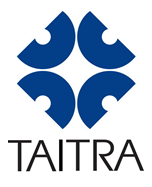 Taiwan Trade Center Inc (TAITRA)Lầu 16, Tòa nhà Central Plaza, 17 Lê Duẩn, Quận 1, TPHCMTel: 84-28-39390837 Ext 25     Fax: 84-28-39390841Người liên hệ: Phòng Dự Án Xanh  (Hotline: 0902 388 106)Email: hcmtaitra.dinh@gmail.comWebsite: http://hochiminh.taiwantrade.com.tw/